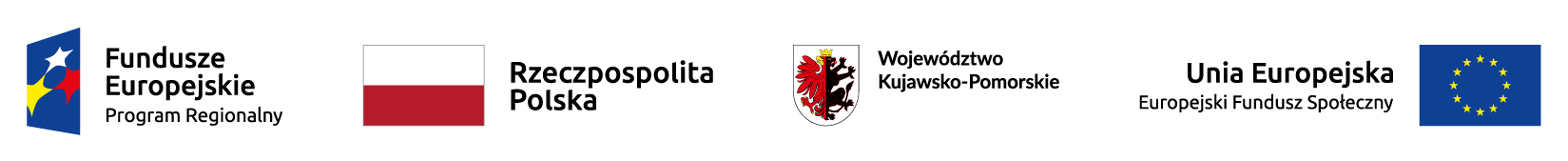 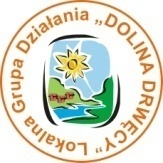 Załącznik nr 12 do Procedury wyboru i oceny grantobiorców
Procedury przeprowadzania naboru i wyboru wniosków w sprawie powierzenia grantuINSTRUKCJA WYPEŁNIANIA KARTY:Przed wypełnieniem karty należy zapoznać się z procedurą wyboru i oceny projektu przez Radę LGD i sprawdzić, czy karta zawiera pieczęć LGD.Karta winna zostać własnoręcznie podpisana i  wypełniona czytelnie piórem, długopisem lub cienkopisem.Znaki „X” winny być postawione w polu przeznaczonego na to kwadratu.Wszelkie zmiany należy nanosić przez skreślenie i parafowanie. Nie należy używać korektora.	KARTA OCENY ZGODNOŚCI PROJEKTU z LSRNumer naboruNumer wniosku o powierzenie grantuWnioskodawca							Tytuł projektu Program, Oś, DziałanieRegionalny Program Operacyjny Województwa Kujawsko – Pomorskiego na lata 2014-2020, Oś 11
Działanie 11.1 Włączenie społeczne na obszarach objętych LSRFunduszEuropejski Fundusz Społeczny OCENA ZGODNOŚCI PROJEKTU z LSR oraz z RPO WK-P     (zaznaczyć właściwe)OCENA ZGODNOŚCI PROJEKTU z LSR oraz z RPO WK-P     (zaznaczyć właściwe)OCENA ZGODNOŚCI PROJEKTU z LSR oraz z RPO WK-P     (zaznaczyć właściwe)OCENA ZGODNOŚCI PROJEKTU z LSR oraz z RPO WK-P     (zaznaczyć właściwe)OCENA ZGODNOŚCI PROJEKTU z LSR oraz z RPO WK-P     (zaznaczyć właściwe)OCENA ZGODNOŚCI PROJEKTU z LSR oraz z RPO WK-P     (zaznaczyć właściwe)OCENA ZGODNOŚCI PROJEKTU z LSR oraz z RPO WK-P     (zaznaczyć właściwe)Lp.KryteriumTAKNIENIE DOTYCZYDO UZUPEŁNIENIAUWAGI1.Czy wniosek o powierzenie grantu został złożony we właściwym terminie, do właściwej instytucji i w odpowiedzi na właściwy konkurs niespełnienie kryterium oznacza odrzucenie wniosku□□--2.Czy wniosek o powierzenie grantu został złożony na właściwym formularzu wraz z wymaganymi załącznikami niespełnienie kryterium oznacza odrzucenie wniosku□□--3. Czy wniosek o powierzenie grantu wraz z załącznikami (jeśli dotyczy) został wypełniony w języku polskimniespełnienie kryterium oznacza odrzucenie wniosku□□--4.Czy wniosek o powierzenie grantu jest kompletny tj. zawiera wszystkie strony i załączniki (jeśli dotyczy)□□-□5.Czy wniosek o powierzenie grantu jest podpisany przez uprawniony podmiot.W przypadku podpisania wniosku na podstawie pełnomocnictwa wymagane jest załączenie pełnomocnictwa do wniosku o powierzenie grantu.niespełnienie kryterium oznacza odrzucenie wniosku□□--6.Czy wnioskowana kwota grantu lub wartość projektu mieści się w limicie dofinansowania lub wartości projektu wskazanym w ogłoszeniu o naborze niespełnienie kryterium oznacza odrzucenie wniosku□□--7.Czy okres i termin realizacji projektu jest zgodny z zapisami określonymi w ogłoszeniu o naborze niespełnienie kryterium oznacza odrzucenie wniosku□□--8.Czy wniosek o powierzenie grantu jest zgodny z Regionalnym Programem Operacyjnym Województwa Kujawsko-Pomorskiego na lata 2014-2020, Szczegółowym Opisem Osi Priorytetowych RPO WK-P 2014-2020 oraz ogłoszeniem o naborzeniespełnienie kryterium oznacza odrzucenie wniosku□□--9.Czy wskaźnik efektywności zatrudnieniowej w ramach aktywizacji społeczno-zatrudnieniowej jest określony na minimalnym wymaganym poziomie niespełnienie kryterium oznacza odrzucenie wniosku□□□-10.Czy wskaźnik efektywności społecznej jest określony na minimalnym wymaganym poziomie niespełnienie kryterium oznacza odrzucenie wniosku□□□-11. Czy uczestnicy projektu kwalifikują się do objęcia wsparciem w ramach RPO WK-P 2014-2020 i LSR	niespełnienie kryterium oznacza odrzucenie wniosku□□--12.Zgodność projektu z obszarem realizacji projektu, który został wskazany w ogłoszeniu o naborze niespełnienie kryterium oznacza odrzucenie wniosku□□--13.Czy wydatki przewidziane w projekcie nie są współfinansowane z innych unijnych instrumentów finansowych niespełnienie kryterium oznacza odrzucenie wniosku□□--14.Czy wnioskodawca prowadzi biuro projektu na terenie obszaru działania LGD (Powiat Golubsko-Dobrzyński)niespełnienie kryterium oznacza odrzucenie wniosku□□--15.Czy wniosek o powierzenie grantu zakłada realizację celu głównego (ogólnego) i szczegółowych LSR przez osiąganie zaplanowanych w LSR wskaźników niespełnienie kryterium oznacza odrzucenie wniosku□□--16.Zgodność projektu z zakresem tematycznym, który został wskazany w ogłoszeniu o naborze niespełnienie kryterium oznacza odrzucenie wniosku□□--17.Czy wnioskodawca nie podlega wykluczeniu z możliwości otrzymania dofinansowania ze środków Unii Europejskiej Ocenie podlega, czy wnioskodawca nie podlega wykluczeniu z możliwości otrzymania dofinansowania ze środków Unii Europejskiej na podstawie:art. 207 ust. 4 ustawy z dnia 27 sierpnia 2009 r. o finansach publicznych (Dz. U. z 2016 r. 1870),art.12 ust. 1 pkt 1 ustawy z dnia 15 czerwca 2012 r. o skutkach powierzania wykonywania pracy cudzoziemcom przebywającym wbrew przepisom na terytorium Rzeczypospolitej Polskiej (Dz. U. poz. 769),art. 9 ust. 1 pkt 2a ustawy z dnia 28 października 2002 r. o odpowiedzialności podmiotów zbiorowych za czyny zabronione pod groźbą kary (Dz. U. z 2016 r. poz. 1541).niespełnienie kryterium oznacza odrzucenie wniosku□□--18.Czy realizacja projektu jest zgodna z przepisami art. 65 ust. 6 i art. 125 ust. 3 lit. e) i f) rozporządzenia 1303/2013niespełnienie kryterium oznacza odrzucenie wniosku□□--19.Czy wkład własny został określony na poziomie nie mniejszym niż 5%niespełnienie kryterium oznacza odrzucenie wniosku□□--20.Czy w ramach projektu zapewniono trwałość utworzonych miejsc świadczenia usług aktywnej integracji oraz miejsc świadczenia usług społecznych przez okres co najmniej odpowiadający okresowi realizacji projektu (jeśli dotyczy)niespełnienie kryterium oznacza odrzucenie wniosku□□--21.Jeśli projekt przewiduje realizację podniesienia, nabycia lub uzupełnienia wiedzy lub umiejętności to ich efektem jest uzyskanie kwalifikacji lub nabycie kompetencji (w rozumieniu Wytycznych w zakresie monitorowania postępu rzeczowego realizacji programów operacyjnych na lata 2014-2020), potwierdzonych formalnym dokumentem (np. certyfikatem). Uzyskanie kwalifikacji lub kompetencji jest każdorazowo weryfikowane poprzez przeprowadzenie odpowiedniego ich sprawdzenia (np. w formie egzaminu)niespełnienie kryterium oznacza odrzucenie wniosku□□□-22.Czy projekt jest zgodny z przepisami dotyczącymi pomocy publicznej lub pomocy de minimis (jeśli dotyczy)niespełnienie kryterium oznacza odrzucenie wniosku□□□-23.Czy projekt jest zgodny z właściwymi przepisami prawa unijnego i krajowego niespełnienie kryterium oznacza odrzucenie wniosku□□□-24.Czy projekt jest zgodny z zasadą równości szans i niedyskryminacji, w tym dostępności dla osób z niepełnosprawnościami niespełnienie kryterium oznacza odrzucenie wniosku□□--25.Zgodność projektu z zasadą równości szans kobiet i mężczyzn w oparciu o standard minimum – ocena według załącznika nr 12a	niespełnienie kryterium oznacza odrzucenie wniosku□□--26.Czy projekt jest zgodny z zasadą zrównoważonego rozwoju	niespełnienie kryterium oznacza odrzucenie wniosku□□--STWIERDZENIE ZGODNOŚCI lub NIEZGODNOŚCI Z LSRSTWIERDZENIE ZGODNOŚCI lub NIEZGODNOŚCI Z LSRSTWIERDZENIE ZGODNOŚCI lub NIEZGODNOŚCI Z LSRSTWIERDZENIE ZGODNOŚCI lub NIEZGODNOŚCI Z LSRSTWIERDZENIE ZGODNOŚCI lub NIEZGODNOŚCI Z LSRCzy projekt jest zgodny z celem ogólnym i szczegółowym oraz przedsięwzięciem LSR, przez osiąganie zaplanowanych w LSR wskaźników?,Czy projekt jest zgodny z celem ogólnym i szczegółowym oraz przedsięwzięciem LSR, przez osiąganie zaplanowanych w LSR wskaźników?,Czy projekt jest zgodny z celem ogólnym i szczegółowym oraz przedsięwzięciem LSR, przez osiąganie zaplanowanych w LSR wskaźników?,Czy projekt jest zgodny z celem ogólnym i szczegółowym oraz przedsięwzięciem LSR, przez osiąganie zaplanowanych w LSR wskaźników?,Czy projekt jest zgodny z celem ogólnym i szczegółowym oraz przedsięwzięciem LSR, przez osiąganie zaplanowanych w LSR wskaźników?,□  TAK□  TAK□  TAK□ NIE□ NIE         2.  Czy projekt jest zgodny z RPO WK-P?2 ,3         2.  Czy projekt jest zgodny z RPO WK-P?2 ,3         2.  Czy projekt jest zgodny z RPO WK-P?2 ,3         2.  Czy projekt jest zgodny z RPO WK-P?2 ,3         2.  Czy projekt jest zgodny z RPO WK-P?2 ,3□ TAK□ TAK□ TAK□ NIE□ NIE3.   Czy projekt jest zgodny z zakresem tematycznym, który został wskazany w ogłoszeniu o naborze wniosków?2 ,33.   Czy projekt jest zgodny z zakresem tematycznym, który został wskazany w ogłoszeniu o naborze wniosków?2 ,33.   Czy projekt jest zgodny z zakresem tematycznym, który został wskazany w ogłoszeniu o naborze wniosków?2 ,33.   Czy projekt jest zgodny z zakresem tematycznym, który został wskazany w ogłoszeniu o naborze wniosków?2 ,33.   Czy projekt jest zgodny z zakresem tematycznym, który został wskazany w ogłoszeniu o naborze wniosków?2 ,3□ TAK□ TAK□ TAK□ NIE□ NIE         4. Czy projekt jest objęty wnioskiem o powierzenie grantu, który został złożony w miejscu i terminie wskazanym w ogłoszeniu o naborze wniosków?2,3         4. Czy projekt jest objęty wnioskiem o powierzenie grantu, który został złożony w miejscu i terminie wskazanym w ogłoszeniu o naborze wniosków?2,3         4. Czy projekt jest objęty wnioskiem o powierzenie grantu, który został złożony w miejscu i terminie wskazanym w ogłoszeniu o naborze wniosków?2,3         4. Czy projekt jest objęty wnioskiem o powierzenie grantu, który został złożony w miejscu i terminie wskazanym w ogłoszeniu o naborze wniosków?2,3         4. Czy projekt jest objęty wnioskiem o powierzenie grantu, który został złożony w miejscu i terminie wskazanym w ogłoszeniu o naborze wniosków?2,3□ TAK□ TAK□ TAK□ NIE□ NIEWYNIK OCENY ZGODNOŚCI Z LSRWYNIK OCENY ZGODNOŚCI Z LSRWYNIK OCENY ZGODNOŚCI Z LSRWYNIK OCENY ZGODNOŚCI Z LSRWYNIK OCENY ZGODNOŚCI Z LSRUznaję projekt za ZGODNY / NIEZGODNY z LSR. (Niepotrzebne skreślić)Uznaję projekt za ZGODNY / NIEZGODNY z LSR. (Niepotrzebne skreślić)Uznaję projekt za ZGODNY / NIEZGODNY z LSR. (Niepotrzebne skreślić)Uznaję projekt za ZGODNY / NIEZGODNY z LSR. (Niepotrzebne skreślić)Uznaję projekt za ZGODNY / NIEZGODNY z LSR. (Niepotrzebne skreślić)Imię i nazwisko oceniającego członka Rady LGDUzasadnienie niezgodności projektu z LSR:Uzasadnienie niezgodności projektu z LSR:Uzasadnienie niezgodności projektu z LSR:Uzasadnienie niezgodności projektu z LSR:Uzasadnienie niezgodności projektu z LSR:(Miejscowość)(Miejscowość)(Data)(Data)(Czytelny podpis członka Rady LGD)